     Егерме сигезенсе сакырылышы                                  Восьмое    заседаниеСигезенсе     ултырышы                                         Двадцать восьмого  созыва                       КАРАР                                                                      РЕШЕНИЕ      «  08   »  июля     2020 й.                   №    52             « 08 »  июля        2020 г. О внесении изменения в решение Совета от «28» ноября 2017 № 107«Об установлении налога на имущество физических лиц» на территориисельского поселения Карача-Елгинский сельсовет муниципального района Кушнаренковский район Республики Башкортостан	В соответствии с Федеральным законом от 6 октября 2003 года 
№ 131-ФЗ «Об общих принципах организации местного самоуправления 
в Российской Федерации», Налоговым кодексом Российской Федерации, распоряжением Главы Республики Башкортостан от 1 июня 2020 года
№ РГ – 153 «О дополнительных мерах по повышению устойчивости экономики Республики Башкортостан с учетом внешних факторов, в том числе связанных с распространением новой коронавирусной инфекции», руководствуясь пунктом 1 части 1 статьи 1 Устава сельского поселения Карача-Елгинский сельсовет муниципального района Кушнаренковский район Республики Башкортостан, Совет сельского поселения Карача-Елгинский сельсовет муниципального района Кушнаренковский район Республики Башкортостан РЕШИЛ:1. Внести в решение Совета сельского поселения Карача-Елгинский сельсовет муниципального района Кушнаренковский район Республики Башкортостан от  «28» ноября 2017 № 107 «Об установлении налога на имущество физических лиц» следующее изменение:«п. 2.7 изложить в следующей редакции: 1,5 процента в отношении:объектов налогообложения, включенных в перечень, определяемый в соответствии с пунктом 7 статьи 378.2 Налогового кодекса Российской Федерации;объектов налогообложения, предусмотренных абзацем вторым пункта 10 статьи 378.2 Налогового кодекса Российской Федерации».2. Настоящее решение вступает в силу со дня его официального опубликования и распространяется на правоотношения, возникшие 
с 1 января 2019 года по 31 декабря 2019 года.3. Настоящее решение опубликовать на информационном стенде и разместить в сети общего доступа «Интернет» на официальном сайте сельского поселения Карача-Елгинский сельсовет муниципального района Кушнаренковский район Республики БашкортостанГлава сельского поселения 			                     Карача-Елгинский сельсовет	                                    Н.Х.Саитов                   Башkортостан  РеспубликаhыКушнаренко районымуниципаль районынынKарасайылFа ауыл советы ауыл билEМEhЕ советы452245, Kарасайылга ауылы, Ленин урамы,12Тел. 5-44-33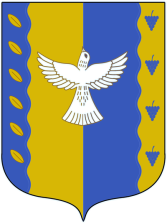 Республика  БашкортостанСОВЕТ сельского поселения Карача-елгинский  сельсовет  муниципального района Кушнаренковский район452245, с.Карача-Елга, ул. Ленина, 12Тел. 5-44-33  